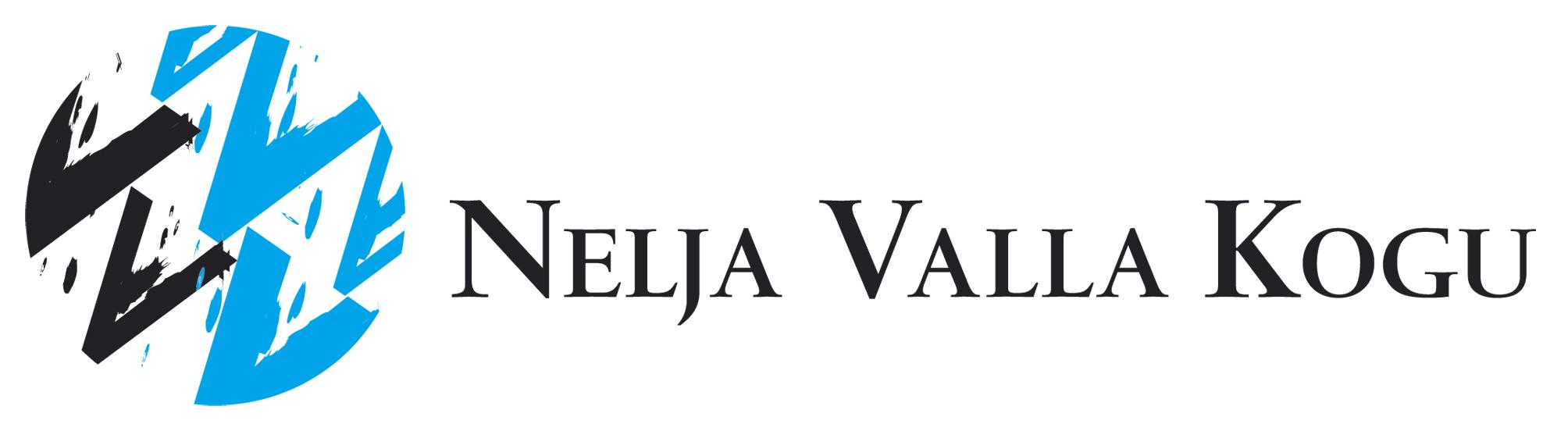 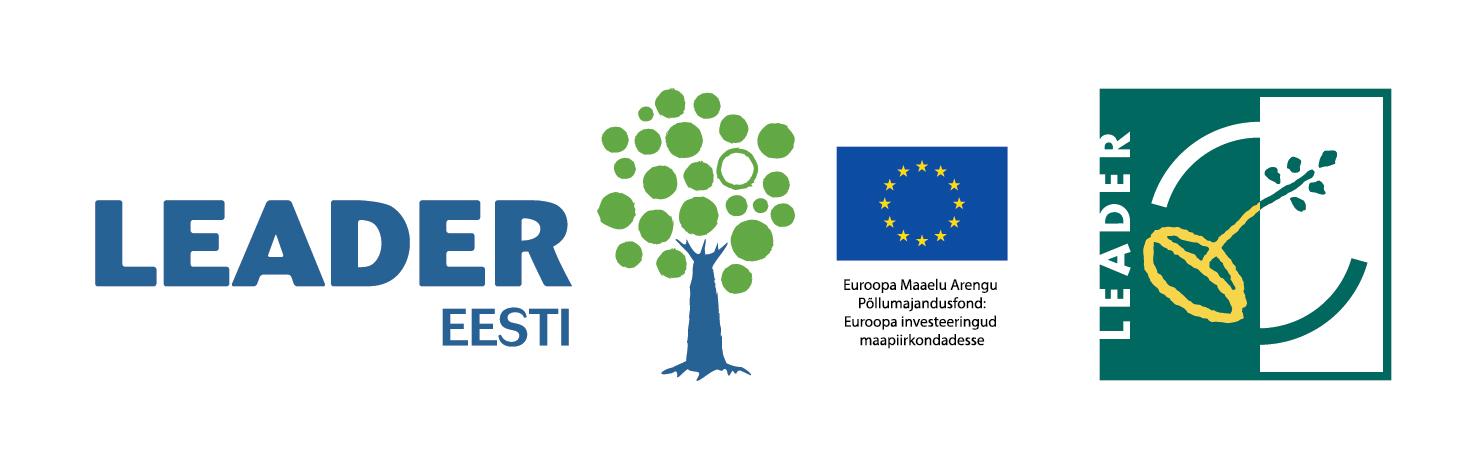 LISA 1. PROJEKTI  KIRJELDUSTAOTLEJA KINNITUS	Kinnitan, et esitatud andmed on õiged ja garanteerin projektitaotluses esitatud omafinantseeringu.	Kinnitan, et saades projektile MTÜ Nelja Valla Kogu heakskiidu, kohustun projekti mitteesitamisest         	PRIA-le teatama 1 kuu möödudes peale Nelja Valla Kogu positiivse otsuse saamist info@4kogu.ee	PRIA poolsete täpsustavate küsimuste korral taotluse dokumentatsiooni kohta kohustun sellest teavitama ka         	Nelja Valla Kogu. 	Enne PRIAle kuludeklaratsiooni esitamist kohustun esitama kuludeklaratsiooni koos kõigi kuludokumentidega    tegevusgrupile kontrolliks e-pria vahendusel	Kinnitan, et olen teadlik teavitusnõuetest ja objektide tähistamisnõuetest  	Kohustun Nelja Valla Kogu  teavitama projekti tulemuslikkusest peale projekti elluviimist selleks         	ettenähtud korras ning vajadusel esitama täiendavaid seireandmeid ning fotosid objektidest/üritustest
	Kinnitan, et esitatud andmed on õiged ja garanteerin projektitaotluses esitatud omafinantseeringu.Taotleja esindaja nimi ja allkiri /digitaalselt/TAOTLEJA KONTAKTANDMEDTAOTLEJA KONTAKTANDMEDOrganisatsioonMTÜ Nelja Valla KoguRegistri kood80242585AadressSirge tn2, TallinnE-posti aadressinfo@4kogu.eeTelefon6150369ProjektijuhtAnnika JõksKäesolevaga kinnitan, et soovin saada taotlusdokumentatsiooni puudutavad järelpärimised ja otsused ülaltoodud e-posti aadressile-posti aadressi kinnitusinfo@4kogu.ee PROJEKTPROJEKTTaotletav toetussumma40 000Omafinantseeringu summa4000Projekti kogumaksumus44 000Meede2Projekti nimi„Loode-Eesti kui turismisihtkoha turundusplaani elluviimine 2018-2020“Projekti mõju1.1 Projekti põhjendatus ja seos Nelja Valla Kogu strateegiaga Seos Nelja Valla Kogu visiooniga, mille üheks fookuseks on: Turistisõbralikkus – turistidele pakutavate teenuste hulk on suurenenud, turundusalane koostöö on koordineeritud ja olulised turismiobjektid on korras ning tähistatud.Projekti eesmärgiks on: piirkondliku koostöö ja arendus- ning turundustegevuste tulemusel on tõusnud piirkonna maine ja külastatavus. Koostöö turismiasjaliste vahel on aktiivne ja töine, olemas toimiv võrgustik.Piirkond Tallinnast Haapsaluni moodustab ühtse geograafilise terviku, mida iseloomustavad puhas loodus, puhas õhk, palju asustamata maad, puhas merevesi ja kilomeetrite kaupa liivaranda ning see kõik pealinnast, sadamatest, lennujaamast ja raudteejaamast vaid kuni tunniajase sõidu kaugusel. Piirkonda läbivad teed (Tallinn-Haapsalu, Tallinn-Pärnu, Keila-Haapsalu, rannikuteed) ühendavad Harjumaa lõuna- ja lääneosa ning Läänemaa elanike ja külastajate jaoks ühtseks tervikuks. Piirkond on atraktiivne nii elu- kui külastuskeskkonnana, kuid on seni vähe tuntud ja ebapiisavalt turundatud ning tugevalt mõjutatud sesoonsusest.Loodus-, kultuuri-, pere-,  toidu-, mere-, kogukonnaturismi kui ka mitmete muude nišiturismi võimalused on kasutamata. Koostöö turismiorganisatsioonide, omavalitsuste, ettevõtjate ja kogukondade vahel on (eriti Harjumaal) vähene, puudub ühtne piirkonna turundamine ja koostöö ettevõtete vahel.Projektikavandi aluseks on:Loode-Eesti kui turismisihtkoha turundusplaan aastateks 2018-2020;Kodukant Läänemaa, Lääne-Harju Koostöökogu, Nelja Valla Kogu strateegiad aastateks 2014-2020;Lääne-Harju Koostöökogu kohaturundusstrateegia 2020;MTÜ Läänemaa Turism strateegia aastateks 2012-2015;MTÜ Nelja Valla Kogu turismi turundusstrateegia 2014-2020Harju maakonna turismi arengustrateegia 2015Põhja-Eesti Turismi arengukava 2015Turismi arendamise arenguplaan 2014 – 2020 Põhja-Eestis.Kõik need alusdokumendid on seadnud prioriteediks turismi/kohaturunduse arendamise läbi koostöö, ettevõtjate ning sektoritevaheliste võrgustike tekke ja ühisturunduse.Strateegiate ja arengukavade olulised märksõnad on terviklähenemine, koostöö, kogukonna kaasamine ja tootestatus /külastaja teekonna põhimõte. Koostöö on vajalik nii tootearendusel, haldamisel kui turundamisel.1.2 Projekti panus meetme indikaatorite, väljundite ja sihttasemete täitmisesse, projekti mõju  Eeldatavate tulemuste kirjeldusAntud projektitaotlusega panustatakse järgmistesse väljundmõõdikutesse ja sihttasemete saavutamisele strateegias – uute turismitoodete ja –teenuste arv  - 6 ning toetatud projektide arv strateegia perioodi jooksul – 15.Antud projektiga panustatakse järgmise tulemusmõõdiku ja sihttaseme saavutamisele – loodud töökohtade arv – 5.Koostööprojekti mõju:Atraktiivsed objektid on saanud rohkem kajastust ning rohkem külastusiOma teenuseid pakkuma on julgustatud ka uusi ettevõtjaid ja kogukondi, sh mittetraditsiooniliste turismiteenuste pakkujaidKülastajate arvu tõusuga on paranenud piirkonna ettevõtluskeskkondLäänemaa olemasolevad turismivõrgustikud on laienenud Harjumaale, Harjumaa turismiettevõtjad ja -korraldajad on saanud naabritelt väärtuslikke kogemusiPiirkondliku konkurentsivõime tugevdamise meetmest rahastatavad keskused Dirhamis ja Padisel ning Vanamõisa turismiinfopunkt saavad vajalikud tugivõrgustikud1.4 Projekti jätkusuutlikkusTegevusgruppide vaheline koostöö jätkub peale 	projekti  vastavalt kirjalikule koostöökokkuleppele ehk edendatakse ühiselt edasi tegevusgruppide jaoks olulisi valdkondi: kohalik toit, turism	(sh kohaturundus), ettevõtlus ja elukeskkond. Võimalusel jätkatakse ühiseid tegevusi LEADER toetuse või mingi muu rahastusallika jätkuprojektina.1.5 KoostööProjekti  ettevalmistamisse ja elluviimisesse on projektijuhtimise	tasandil kaasatud  kolmele tegevusgrupile lisaks ka SA Läänemaa Turism, Lääne-Eesti	Turism,	Põhja-Eesti Turism, Harjumaa Turism omavalitsused ja piirkonna	turismi võtmeobjektide (Padise klooster, Vanamõisa vabaõhukeskus, Dirhami	sadam)	esindajad. Projekti elluviijateks	võib lugeda lisaks ülalnimetatutele kõiki turismiettevõtjaid ja huviobjektide haldajaid.	Koostöö jätkub	jätkuprojektide	raames. Kõik tegevused	viiakse ellu kolme projektipartneri koostöös. Tegevuste elluviimise vahendid on planeeritud ühtsesse eelarvesse. Kõik partnerid panustavad lisaks meeskonnaliikmete tööajaga ja sellega kaasneva üldkuluga (mitterahaline panus).	 Projekti  elluviimiseks võetakse tööle vastav spetsialist/projektijuht. Projektijuhile annab ülesandeid projektipartnerite esindajatest moodustatud projektijuhtrühm.Koostööprojekti partnerite kohustused1.6  UuenduslikkusProjekt ei ole uuenduslik, kuid loob eeldused uuenduslike tegevuste, toodete ja teenuste tekkeks piirkonnas2. Projekti tegevused või objekt2.1. Projekti tegevused Tegevused on planeeritud ellu viia perioodil 2018-2020. Projekti tegevused on täpsemalt lahti kirjutatud dokumendis Loode-Eesti kui turismisihtkoha turundusplaan aastateks 2018-2020 ja hõlmab endas kahte suuremat tegevuste blokki – Turundustegevused ja arendustegevused. Tegevustega korrastatakse piirkonna turismiasjaliste koostööstruktuure ning turundatakse piirkonda nii eesti päritolu sihtrühmade kui ka välisriikide sihtrühmadele.Dokument asub siin: http://www.4kogu.ee/dokumendid 2.2 Projekti kasusaajad ja sihtrühmProjekti	 kasusaajateks on NVK piirkonnas tegutsevad ettevõtjad, vabaühenduste ja kohalike omavalitsuste esindajad. Sihtrühmadeks on nii eestisisesed sihtrühmad kui välisriikide sihtrühmad. Esimesteks on Tallinn, nii eesti kui venekeelt kõnelev turist, kohalikud elanikud, ärikliendid ja Eesti grupituristid ning teiseks on Soome ja Läti turistid ning grupituristid mujalt maailmast. 2.2  Projekti tegevused ja eelarve Kõik tegevused viiakse ellu kolme projektipartneri koostöös. Tegevuste elluviimise vahendid on planeeritud ühtsesse eelarvesse. Kõik partnerid panustavad lisaks meeskonnaliikmete tööajaga ja sellega kaasneva üldkuluga (mitterahaline panus).EELARVE 2.3 Projekti elluviiva organisatsiooni kirjeldus, kogemused projektide elluviimiselProjekti viivad ellu kõik projektipartnerid koos. Projektipartneritel on kõigil pikaajaline kogemus projketide juhtimisel.